ЕГЭ 2018. Математика Профильный уровень. Типовые тестовые задания.14 вариантов заданий. Ященко И.В. ВАРИАНТ 2Решение: fимранова Зиля Раdифовна http://onIyege.ru/900-первый гонорар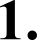 Х-реальный гонорар с учетом налога 900-100%Х-13% X=900*13/100=73860-цена одного цветка 738/60=13. ...Ответ: 13 тюльпанов324-высшая цена за унцию ззолота-4 октября 311-низшая цена-21 октябряРазность= 324-311=13Ответ: 13S(кpyra)= nR2nR2=16- площадь маленького круга=16/4=425*4=100- площадь большого круга100-1б=84-площадь заштрихованой поверхности. Ответ: 84Выделим два несовместных исхода, при которых система контроля бракует батарейку:батарейка  неисправна  и она  бракуется системой;батарейка  исправна  и она бракуется системой.Вероятность первого исхода равна P1=0,02*0,98 , вероятность второго исхода равна P2=(1-0,02)*0,01	В результате, искомая вероятность, равна:P=P1+P2=0,02*0,98+0,98*0,01P=0,0196+0.0098=0,0294Ответ: 0,0294.Й	Пsinx принимает значение 32/2 в двух точках: 4 и	4  ;наименьшее x=1 Ответ: 1Высота данной трапеции равна сумме высот двух прямоугольных треугольников, вершина которых лежит в точке пересечения диагоналей, гипотенуза ровна радиусу трапеции, а один из катетов половине основания трапеции.Высоту треугольника, лежащего на основании AB можно найти по теоремеПифагора .802 —	2	142, аналогично 802  — 132  — 45'.Высота трапеции: 14+48=62Ответ: 62Вычисляем по формуле: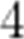 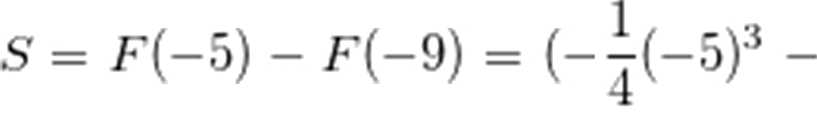 21	135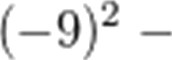 4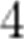 (—tJ)— 13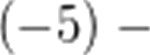 21 (—s)2135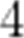 13 ) — (— 4—(—9) 3 —2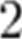 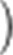 (S = •(— 5)—F (—9) = (—4(—5)'— 4	4	2	4 (—9)!— 4  (—9)—  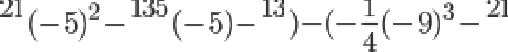 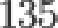 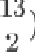 Ответ: 8Объем параллелепипеда определяется как произведение длин его сторон, т.е.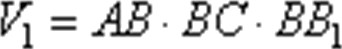 Объем пирамиды  можно определить по формуле3  2	6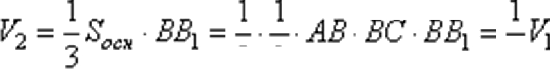 Объем пирамиды AD1CB1 можно вычислить как объем параллелепипеда минус 4 объема пирамид, получим4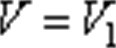 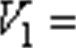 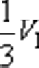 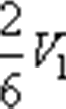 612/3=4OTBeT: 4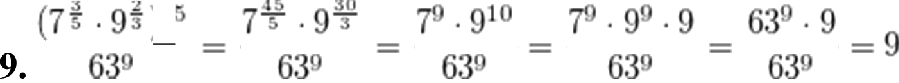 (\frac((7"(\frac(3}(5}}\cdot9*(\frac(2}(3}})*(15}} (63*(9}}=\frac(7*(\frac(45}(5}}\cdot9*(\frac(30}(3}}}(63a(9}}=\frac(7*(9}\cdot9*(10}}(63º(9}}=\frac(7*(9}\cdot9*(9}\cdot9}(63a(9}}=\frac(63*(9}\cdot9}(63a(9}}=9)OTBeT: 9CHaчaлa BŁ•IUHCJIHM зHaчeHHe лorapHQMa,  B KOTO]3hIÌÍ  BXO@,HT зHaчeHHe T,HOJI	HMx = œCźż1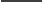 logT  - TT— T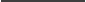 logT — T  _   x	T - Tq	a:  c mBŁ•IUHCJIHM зHaчeHHe168*63/1.8*4200*1.4=10584/10584=1cлenoBaTeлŁ•HO, 	—1/› = l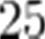 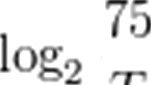 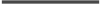 T= 45OTBeT: 45Х-скорость  автомобиляt-время пути автомобиля до города С Тогда хt-расстояние до города С от Аэто расстояние мотоциклист проехал за t-2 часа xt=90(t-2)-пepвoe уравнение системымежду городами С и В автомобиль ехал t-2 часа(столько времени возвращался мотоциклист)тогда общее расстояние что проехал автомобиль x*t+x(t-2)=600-втopoe уравнение системы Система из 2 уравнений с 2 неизвестнымииз второго выражаю х и подставляю в первое x(2t-2)=600; x=600/(2t-2)=300/(t-1)90(t-2)(t-1)=300t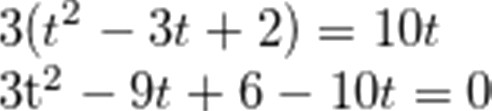 :Јі" — 10b + b = 0 D=361-72=289t1=1/3(не подходит); t2=6 x=600/(2t-2)=600/10=60Ответ 60 кмБерем производную функции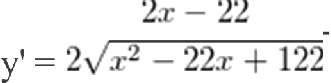 (\frac(2x-22} (2\sqrt(x*(2}-22x+122}}) Функция имеет точку экстремума при у' = 0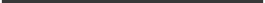 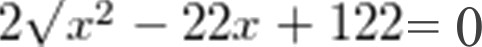 2x-22=02x=22 х= 11Ответ: 11